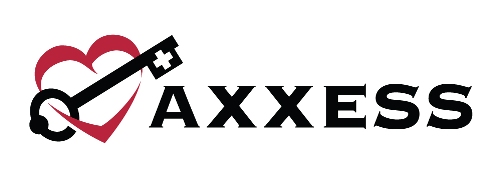 Media contact:Kris Berry  On behalf of Axxess Technology Solutionskris_berry@richards.com214-891-2953Axxess Helps Home Health Agencies Nationwide Prepare for ICD-10-CM CodingDALLAS (Feb. 16, 2015) – Axxess, an industry leader in home health management software -- also the only software vendor accredited by the American Nursing Credentialing Center -- is offering training to help home health agencies using ICD-9-CM coding to transition to ICD-10-CM coding, effective October 1, 2015.  The transition to ICD-10-CM coding, developed by the National Center for Health Statistics, affects all claims covered by the Health Insurance Portability Accountability Act (HIPAA) as well as for Medicare and Medicaid. The transition to ICD-10-CM is occurring because the 35 year old ICD-9-CM code set allows limited data about patients’ medical conditions, due to outdated terms, has limited room for code expansion and inconsistencies with current medical practices. “The transition to ICD-10-CM will significantly impact home health agency owners and their staff,” said John Olajide, President and CEO of Axxess. “Due to the increased complexity, coders should anticipate spending a longer period of time and additional effort to process OASIS-C1 documents and claims accurately. Our comprehensive webinars help agencies reduce coding errors that cause rejected claims and late reimbursements, as well as reduce the learning curve that will affect productivity.”  
Attendees of ‘Introduction to ICD-10-CM’ online webinars will learn:Why implementation of ICD-10-CM is occurringHow it will affect your agencyThe differences between ICD-9-CM and ICD-10-CMExpected issues of implementationWhat you can do to minimize effects of implementation Webinar schedule (register online):February 26, 2015, 10 a.m. – 12 p.m. Central TimeMarch 26, 2015, 10 a.m. – 12 p.m. Central TimeApril 9, 2015, 10 a.m. – 12 p.m. Central TimeMay 7, 2015, 10 a.m. – 12 p.m. Central TimeJune 11, 2015, 10 a.m. – 12 p.m. Central TimeAdditionally, the schedule and registration for in-person, two day seminars for ‘The Transition from ICD-9-CM to ICD-10-CM: A Roadmap’ will be available in the coming weeks.The webinars and seminars are led by Axxess Training Manager Jennifer Gibson, RN, HCS-D ICD-9-CM, HCS-D ICD-10-CM, COS-C, who has over 20 years of home health industry experience. She is a certified OASIS and Coding Specialist on ICD-9 and ICD-10 coding. Gibson has held several leadership roles in the administration of home health agencies including Director of Nursing. She consults widely for home health agencies nationwide and is a sought after contributor to industry blogs and publications. Gibson is committed to the success of the home health industry and currently serves on committees for the National Alliance for Home Health Quality and Innovation (AHHQI) and the Texas Association for Home Care & Hospice. She has a passion for teaching and supporting others in the home health industry.About AxxessDallas-based Axxess is a leading healthcare software company that provides cloud-based software to the home health care industry. The comprehensive and user-friendly software solutions at Axxess empower home health agencies and improve their efficiency by integrating all aspects of their operations, so they can focus their attention on what matters most: patient care. The innovative software solutions at Axxess put all care and administrative aspects of a home health care agency at the fingertips of providers and managers. Axxess has quickly become the industry’s fastest growing home health software company. Axxess is the only home health software provider accredited by the American Nurses Credentialing Center (ANCC) and is a member of Health Level Seven (HL7) International, the global authority on standards for interoperability of health information technology. Axxess is a member of the Alliance for Home Health Quality and Innovation (AHHQI), the National Association for Home Care & Hospice (NAHC), and major state associations nationwide. # # #